「看護師等の人材確保の促進に関する法律」第16条の3第1項に基づき、以下のように届け出ます。　　上記で希望するに〇をするとナースセンターに登録され、求人情報がインターネットで閲覧できます。※「就業状況」について：離職前に届出票を記入する場合は、想定している離職後の状況（以下参考）をご回答ください。1.就業していない→就業する予定はない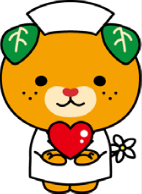 2.就業していないが求職中→就業先が未定のため求職活動をする予定3.就業中・就業予定（看護師等）→看護師等として就業することが決まっている。4.就業中・就業予定（看護師等以外）→看護師等以外で就業することが決まっている。（例:一般事務職等）5.学生→進学（大学院、留学等）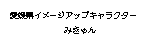 氏名(*)氏　　名〈氏〉〈氏〉〈氏〉〈氏〉〈氏〉〈氏〉〈名〉〈名〉氏名(*)フリガナ氏名(*)ローマ字表記生年月日(*)（西暦）年　　　　月　　　　日年　　　　月　　　　日年　　　　月　　　　日年　　　　月　　　　日年　　　　月　　　　日性別(*)性別(*)性別(*)1.女性    2.男性現住所(*)都道府県〒〒〒〒〒〒〒〒現住所(*)〒〒〒〒〒〒〒〒電話番号1(*)－　　　　－－　　　　－－　　　　－－　　　　－電話番号2電話番号2電話番号2－　　　　－－　　　　－ＦＡＸ番号－　　　　－－　　　　－－　　　　－－　　　　－－　　　　－－　　　　－－　　　　－－　　　　－－　　　　－メールアドレス (*)保健師免許免許の有無(*)1.あり2.なし1.あり2.なし登録番号登録番号登録番号保健師免許免許の有無(*)1.あり2.なし1.あり2.なし登録年月日登録年月日登録年月日昭・平・令　　　年　　　月　　　日昭・平・令　　　年　　　月　　　日昭・平・令　　　年　　　月　　　日助産師免許免許の有無(*)1.あり2.なし1.あり2.なし登録番号登録番号登録番号助産師免許免許の有無(*)1.あり2.なし1.あり2.なし登録年月日登録年月日登録年月日昭・平・令　　　年　　　月　　　日昭・平・令　　　年　　　月　　　日昭・平・令　　　年　　　月　　　日看護師免許免許の有無(*)1.あり2.なし1.あり2.なし登録番号登録番号登録番号看護師免許免許の有無(*)1.あり2.なし1.あり2.なし登録年月日登録年月日登録年月日昭・平・令　　　年　　　月　　　日昭・平・令　　　年　　　月　　　日昭・平・令　　　年　　　月　　　日准看護師免許免許の有無(*)1.あり2.なし1.あり2.なし登録番号登録番号登録番号准看護師免許免許の有無(*)1.あり2.なし1.あり2.なし登録年月日登録年月日登録年月日昭・平・令　　　年　　　月　　　日昭・平・令　　　年　　　月　　　日昭・平・令　　　年　　　月　　　日准看護師免許免許の有無(*)1.あり2.なし1.あり2.なし認定都道府県認定都道府県認定都道府県就業状況(*)1.就業していない                  2.就業していないが求職中3.就業中・就業予定（看護師等）    4.就業中・就業予定（看護師等以外）5.学生　　　　　　　　　　　　　　6.その他（　　　　　　　　　　　　　　　　　　　）1.就業していない                  2.就業していないが求職中3.就業中・就業予定（看護師等）    4.就業中・就業予定（看護師等以外）5.学生　　　　　　　　　　　　　　6.その他（　　　　　　　　　　　　　　　　　　　）1.就業していない                  2.就業していないが求職中3.就業中・就業予定（看護師等）    4.就業中・就業予定（看護師等以外）5.学生　　　　　　　　　　　　　　6.その他（　　　　　　　　　　　　　　　　　　　）1.就業していない                  2.就業していないが求職中3.就業中・就業予定（看護師等）    4.就業中・就業予定（看護師等以外）5.学生　　　　　　　　　　　　　　6.その他（　　　　　　　　　　　　　　　　　　　）1.就業していない                  2.就業していないが求職中3.就業中・就業予定（看護師等）    4.就業中・就業予定（看護師等以外）5.学生　　　　　　　　　　　　　　6.その他（　　　　　　　　　　　　　　　　　　　）1.就業していない                  2.就業していないが求職中3.就業中・就業予定（看護師等）    4.就業中・就業予定（看護師等以外）5.学生　　　　　　　　　　　　　　6.その他（　　　　　　　　　　　　　　　　　　　）1.就業していない                  2.就業していないが求職中3.就業中・就業予定（看護師等）    4.就業中・就業予定（看護師等以外）5.学生　　　　　　　　　　　　　　6.その他（　　　　　　　　　　　　　　　　　　　）1.就業していない                  2.就業していないが求職中3.就業中・就業予定（看護師等）    4.就業中・就業予定（看護師等以外）5.学生　　　　　　　　　　　　　　6.その他（　　　　　　　　　　　　　　　　　　　）1.就業していない                  2.就業していないが求職中3.就業中・就業予定（看護師等）    4.就業中・就業予定（看護師等以外）5.学生　　　　　　　　　　　　　　6.その他（　　　　　　　　　　　　　　　　　　　）職歴離職年月（西暦）年　　　　　月年　　　　　月年　　　　　月年　　　　　月年　　　　　月年　　　　　月年　　　　　月年　　　　　月年　　　　　月離職理由1.転職（□看護師等として勤務 □看護師等以外の職種で勤務）    2.進学・留学3.家庭の都合     4.体調不良・療養     5.その他（                       ）1.転職（□看護師等として勤務 □看護師等以外の職種で勤務）    2.進学・留学3.家庭の都合     4.体調不良・療養     5.その他（                       ）1.転職（□看護師等として勤務 □看護師等以外の職種で勤務）    2.進学・留学3.家庭の都合     4.体調不良・療養     5.その他（                       ）1.転職（□看護師等として勤務 □看護師等以外の職種で勤務）    2.進学・留学3.家庭の都合     4.体調不良・療養     5.その他（                       ）1.転職（□看護師等として勤務 □看護師等以外の職種で勤務）    2.進学・留学3.家庭の都合     4.体調不良・療養     5.その他（                       ）1.転職（□看護師等として勤務 □看護師等以外の職種で勤務）    2.進学・留学3.家庭の都合     4.体調不良・療養     5.その他（                       ）1.転職（□看護師等として勤務 □看護師等以外の職種で勤務）    2.進学・留学3.家庭の都合     4.体調不良・療養     5.その他（                       ）1.転職（□看護師等として勤務 □看護師等以外の職種で勤務）    2.進学・留学3.家庭の都合     4.体調不良・療養     5.その他（                       ）1.転職（□看護師等として勤務 □看護師等以外の職種で勤務）    2.進学・留学3.家庭の都合     4.体調不良・療養     5.その他（                       ）復職の意向1.すぐに復職したい      2.いずれ復職したい      3.ない      4.未定1.すぐに復職したい      2.いずれ復職したい      3.ない      4.未定1.すぐに復職したい      2.いずれ復職したい      3.ない      4.未定1.すぐに復職したい      2.いずれ復職したい      3.ない      4.未定1.すぐに復職したい      2.いずれ復職したい      3.ない      4.未定1.すぐに復職したい      2.いずれ復職したい      3.ない      4.未定1.すぐに復職したい      2.いずれ復職したい      3.ない      4.未定1.すぐに復職したい      2.いずれ復職したい      3.ない      4.未定1.すぐに復職したい      2.いずれ復職したい      3.ない      4.未定ナースセンターが行う無料職業紹介事業（eナースセンター）への登録を希望しますか。ナースセンターが行う無料職業紹介事業（eナースセンター）への登録を希望しますか。ナースセンターが行う無料職業紹介事業（eナースセンター）への登録を希望しますか。1.希望する     2.希望しない     3.詳しい説明を聞きたい1.希望する     2.希望しない     3.詳しい説明を聞きたい1.希望する     2.希望しない     3.詳しい説明を聞きたい1.希望する     2.希望しない     3.詳しい説明を聞きたい1.希望する     2.希望しない     3.詳しい説明を聞きたい1.希望する     2.希望しない     3.詳しい説明を聞きたい1.希望する     2.希望しない     3.詳しい説明を聞きたい